Zelenko AndriyExperience:Documents and further information:квалификационное свидетельство рефрижераторного механика второго класса от 14.11.2011 года.Position applied for: Ref. EngineerDate of birth: 17.12.1965 (age: 51)Citizenship: UkraineResidence permit in Ukraine: NoCountry of residence: UkraineCity of residence: KyivContact Tel. No: +38 (044) 518-77-05 / +38 (067) 304-07-00E-Mail: korzunsergey@ukr.netU.S. visa: NoE.U. visa: NoUkrainian biometric international passport: Not specifiedDate available from: 22.11.2011English knowledge: ModerateMinimum salary: 1800-2500 $ per monthPositionFrom / ToVessel nameVessel typeDWTMEBHPFlagShipownerCrewing05.06.1991-17.10.1992МБ-0009Trawler3500СССР"Мурманрыбпром"&mdash;12.07.1987-20.03.1991МБ-0009Trawler3500СССР"Мурманрыбпром"&mdash;Ref. Machinist20.10.1986-15.04.1987МБ-0009Trawler3500СССР"Мурманрыбпром"&mdash;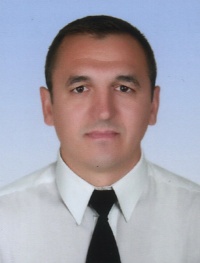 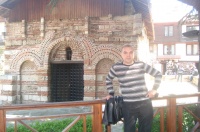 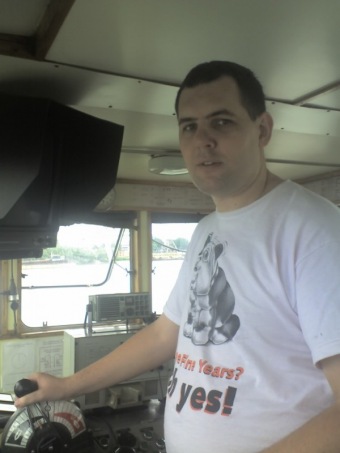 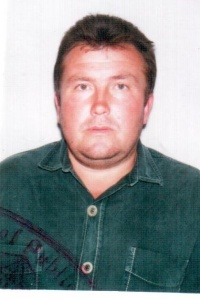 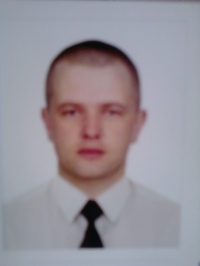 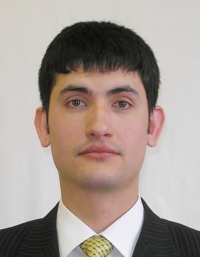 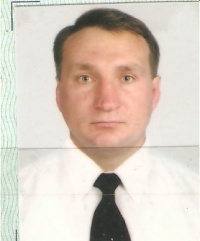 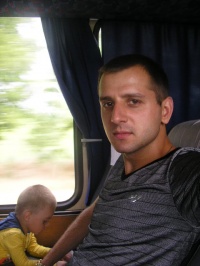 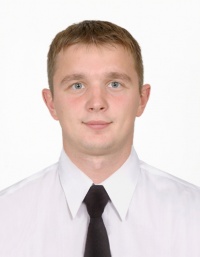 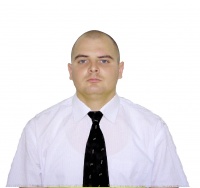 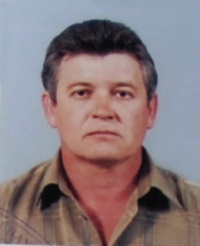 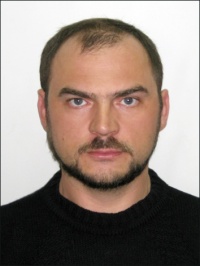 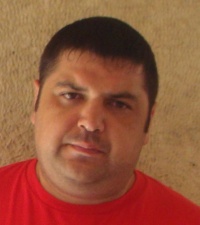 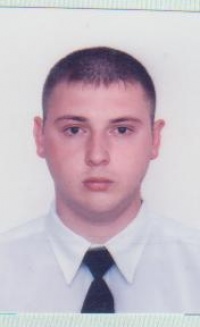 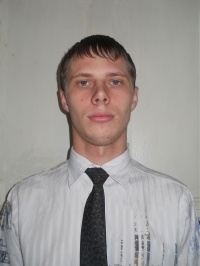 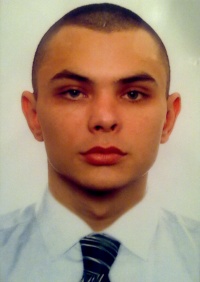 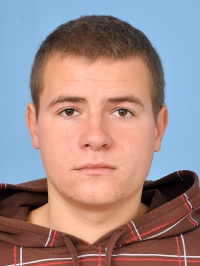 